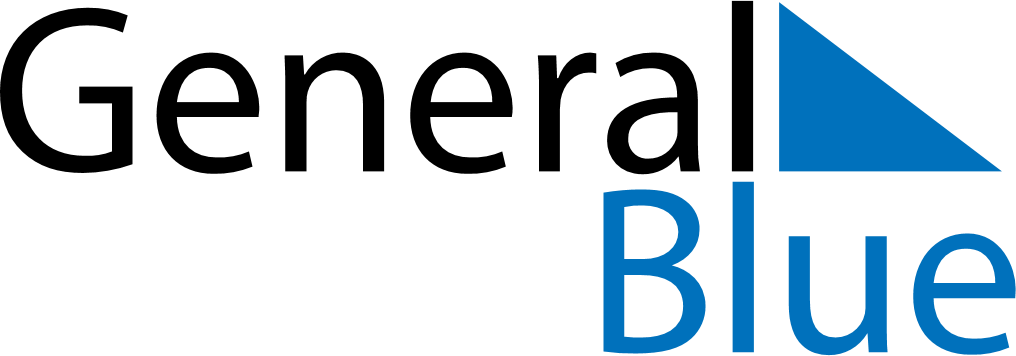 June 2024June 2024June 2024June 2024June 2024June 2024June 2024Soelvesborg, Blekinge, SwedenSoelvesborg, Blekinge, SwedenSoelvesborg, Blekinge, SwedenSoelvesborg, Blekinge, SwedenSoelvesborg, Blekinge, SwedenSoelvesborg, Blekinge, SwedenSoelvesborg, Blekinge, SwedenSundayMondayMondayTuesdayWednesdayThursdayFridaySaturday1Sunrise: 4:23 AMSunset: 9:36 PMDaylight: 17 hours and 13 minutes.23345678Sunrise: 4:22 AMSunset: 9:37 PMDaylight: 17 hours and 15 minutes.Sunrise: 4:21 AMSunset: 9:38 PMDaylight: 17 hours and 17 minutes.Sunrise: 4:21 AMSunset: 9:38 PMDaylight: 17 hours and 17 minutes.Sunrise: 4:20 AMSunset: 9:39 PMDaylight: 17 hours and 19 minutes.Sunrise: 4:19 AMSunset: 9:41 PMDaylight: 17 hours and 21 minutes.Sunrise: 4:18 AMSunset: 9:42 PMDaylight: 17 hours and 23 minutes.Sunrise: 4:17 AMSunset: 9:43 PMDaylight: 17 hours and 25 minutes.Sunrise: 4:17 AMSunset: 9:44 PMDaylight: 17 hours and 27 minutes.910101112131415Sunrise: 4:16 AMSunset: 9:45 PMDaylight: 17 hours and 28 minutes.Sunrise: 4:16 AMSunset: 9:46 PMDaylight: 17 hours and 30 minutes.Sunrise: 4:16 AMSunset: 9:46 PMDaylight: 17 hours and 30 minutes.Sunrise: 4:15 AMSunset: 9:47 PMDaylight: 17 hours and 31 minutes.Sunrise: 4:15 AMSunset: 9:48 PMDaylight: 17 hours and 32 minutes.Sunrise: 4:14 AMSunset: 9:48 PMDaylight: 17 hours and 33 minutes.Sunrise: 4:14 AMSunset: 9:49 PMDaylight: 17 hours and 34 minutes.Sunrise: 4:14 AMSunset: 9:50 PMDaylight: 17 hours and 35 minutes.1617171819202122Sunrise: 4:14 AMSunset: 9:50 PMDaylight: 17 hours and 36 minutes.Sunrise: 4:14 AMSunset: 9:51 PMDaylight: 17 hours and 37 minutes.Sunrise: 4:14 AMSunset: 9:51 PMDaylight: 17 hours and 37 minutes.Sunrise: 4:14 AMSunset: 9:51 PMDaylight: 17 hours and 37 minutes.Sunrise: 4:14 AMSunset: 9:51 PMDaylight: 17 hours and 37 minutes.Sunrise: 4:14 AMSunset: 9:52 PMDaylight: 17 hours and 37 minutes.Sunrise: 4:14 AMSunset: 9:52 PMDaylight: 17 hours and 38 minutes.Sunrise: 4:14 AMSunset: 9:52 PMDaylight: 17 hours and 37 minutes.2324242526272829Sunrise: 4:15 AMSunset: 9:52 PMDaylight: 17 hours and 37 minutes.Sunrise: 4:15 AMSunset: 9:52 PMDaylight: 17 hours and 37 minutes.Sunrise: 4:15 AMSunset: 9:52 PMDaylight: 17 hours and 37 minutes.Sunrise: 4:15 AMSunset: 9:52 PMDaylight: 17 hours and 36 minutes.Sunrise: 4:16 AMSunset: 9:52 PMDaylight: 17 hours and 36 minutes.Sunrise: 4:17 AMSunset: 9:52 PMDaylight: 17 hours and 35 minutes.Sunrise: 4:17 AMSunset: 9:52 PMDaylight: 17 hours and 34 minutes.Sunrise: 4:18 AMSunset: 9:52 PMDaylight: 17 hours and 33 minutes.30Sunrise: 4:19 AMSunset: 9:51 PMDaylight: 17 hours and 32 minutes.